惠州市志愿服务联合会工作简报第 15 期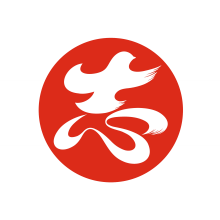 惠州市志愿服务联合会秘书处编印                2019年 6月31日▔▔▔▔▔▔▔▔▔▔▔       ▔▔▔▔▔▔▔▔▔▔▔【领导讲话】● 黄坤明：坚持守正创新 增强工作实效 凝聚干部群众团结奋进的磅礴力量5月17日至19日，中共中央政治局委员、中宣部部长黄坤明在广东调研时强调，宣传思想战线要深入学习宣传贯彻习近平新时代中国特色社会主义思想，坚持守正创新，打牢基层基础，着力坚定主心骨、振奋精气神，以扎扎实实的工作成效，凝聚干部群众团结奋进的磅礴力量。      调研期间，黄坤明深入广州、惠州等地的农村、社区和宣传文化单位，详细了解基层宣传思想文化工作创新开展情况，认真听取基层干部群众的意见建议。黄坤明指出，新时代文明实践中心，是我们党密切联系群众、全心服务群众的新载体，是培育时代新人、弘扬时代新风的新平台。要坚持价值导向、问题导向、实践导向，聚焦群众需求，大胆探索创新，推动文明实践活动在扎根基层中服务基层、在服务群众中引领群众。要充分发挥各级党组织的作用，广泛发动力量、有效调配资源、完善工作网络，组织开展便利精准的志愿服务，接地气、聚人气，暖民心、解民忧，真正把思想政治工作做到群众身边、做到百姓心坎里。黄坤明指出，庆祝新中国成立70周年宣传教育，正在全国城乡热烈展开。要突出群众性、参与性、互动性，精心组织“我和我的祖国”群众性主题宣传教育活动，加强思想引领、深化思想内涵，引导人们在丰富多彩的活动中自我教育、自我提高。要广泛开展形势政策教育，以生动发展实践和鲜活感人故事，讲清楚70年来党领导人民取得的辉煌成就，讲清楚我国经济发展的巨大潜力和光明前景，讲清楚党中央推动高质量发展、保障改善民生的安排部署，讲清楚国家发展进程中必须克服的挑战、必须迈过的坎，着力统一思想、增强信心，解疑释惑、加油鼓劲。要结合即将开展的“不忘初心、牢记使命”主题教育，加强对干部群众的理论武装和思想教育，引导人们始终坚持科学指引、坚守信仰追求、坚定必胜信念。要抓住粤港澳大湾区建设的有利契机，弘扬爱国精神，推动协同发展，让港澳同胞与内地人民一道共享祖国荣光。● 李贻伟：不断提升新时代文明实践工作实效　　5月23日下午，市委常委会召开会议，传达学习习近平总书记在中央政治局会议审议《中国共产党宣传工作条例》时的重要讲话精神，传达贯彻中宣部部长黄坤明在广东调研讲话精神，传达学习省委常委会会议精神，研究我市贯彻落实意见。市委书记、市人大常委会主任李贻伟主持会议。会议听取全市宣传思想工作、意识形态工作和新时代文明实践中心试点工作情况汇报，强调要以习近平新时代中国特色社会主义思想为指导，学习宣传贯彻好《中国共产党宣传工作条例》，坚持守正创新，讲好惠州故事，传播惠州好声音，不断提升宣传工作水平。要认真贯彻落实黄坤明同志在广东调研讲话精神，大力推进我市新时代文明实践工作，做到聚焦群众需求，不拘泥于固定形式，鼓励各地结合实际，大胆探索创新，在前期试点的基础上，延伸拓展新时代文明实践工作，注重与开展“不忘初心，牢记使命”主题教育结合起来，增强活力与生命力，不断提升工作实效。【工作成绩】● 惠州摘取全省创文桂冠，好人之城遍结全域创建硕果4月8日，2018年广东省文明城市创建及未成年人思想道德建设工作年度测评情况结果揭晓：我市成绩均位列全省地级市（全国文明城市）第一，其中龙门均位列全省（全国县级文明城市）第一，博罗均位列全省（全国县级文明城市）第三，惠东均位列全省（全国县级文明城市提名城市）第二。【大 事 记】● 傅华到博罗调研：让群众共享文明建设成果4月14日上午，广东省委常委、宣传部部长傅华到我市博罗县调研新时代文明实践中心建设工作，强调要深入学习贯彻习近平新时代中国特色社会主义思想，以群众喜闻乐见的形式，广泛学习宣传习近平总书记重要讲话精神，弘扬社会主义核心价值观，让广大群众共享新时代文明建设成果。傅华先后到博罗县长宁镇松树岗村新时代文明实践站、博罗县县级新时代文明实践中心和罗阳街道观背村新时代文明实践站，实地调研农村文化活动、公共文化设施建设和文化产业发展等工作，深入了解新时代文明实践中心建设及活动开展情况。傅华强调，要用好新时代文明实践中心这个平台，以通俗易懂的形式，宣传新思想、新文化、新理论，深入挖掘本地红色文化和优秀传统文化，大力开展社会主义核心价值观宣传教育，把社会主义核心价值观融入社会发展各方面；要进一步完善农村公共文化设施，把资源整合起来，把群众发动起来，把活动开展起来，激励广大农村群众积极投身社会主义现代化建设；要着眼凝聚群众，以文化人、成风化俗，扎实推进新时代文明实践中心建设工作，打通宣传群众、教育群众、关心群众、服务群众的“最后一公里”，让党的宣传思想工作在基层实起来、强起来。● 博罗新时代文明实践中心试点工作获广东省委宣传部领导肯定5月7日上午，广东省委宣传部副部长崔朝阳到博罗县调研新时代文明实践中心试点工作。博罗县委书记陈国煌，县委常委、宣传部长张建光参加活动。在博罗县新时代文明实践指挥中心，崔朝阳边参观各功能区边听介绍，了解博罗县新时代文明实践中心的组织架构、实践路径、2019年重点项目等情况。崔朝阳对博罗县试点工作给予充分肯定，并就下一步新时代文明实践中心的建设工作提出要求，希望博罗勇于探索，积极实践，紧跟时代步伐，加快平台搭建，加强队伍建设，把握全局，高标准、严要求推进新时代文明实践中心建设，创造出更多可借鉴、可复制的“博罗经验”。● 惠州市第13个好人工作室和志愿服务工作室成立6月21日，我市第13个好人工作室“林国平好人工作室”和“林国平信用文化宣传推广志愿服务工作室”揭牌。林国平好人工作室和信用文化宣传推广志愿服务工作室在惠州市精神文明建设委员会办公室、惠州市志愿服务联合会指导下开展工作，以“携手共建良好信用环境、合力建设国内一流城市”为愿景，以“四诚六信”为服务理念及工作标准（即“心诚、意诚、真诚、坦诚”、“信心、信念、信仰、信任、信赖、信誉”），以惠州市信用协会、惠州信用之家为主阵地，以互联网+思维（公众号＋小程序）为管理载体；广泛开展信用宣讲、信用沙龙、信用知识竞赛等信用知识推广、信用文化传承活动，常态化开展信用咨询、信用修复等相关便民利民信用服务，定期开展扶老助学、文明交通、文明旅游、信用文化传播等志愿服务活动，并且开设相关信用文化调查研究以及志愿服务调查研究课题，探索信用+志愿服务新模式。着力把好人工作室（志愿服务工作室）打造成“普及信用知识、倡导信用理念、感知诚信消费、体验信用价值”的综合性信用文化阵地，从我做起，从小事做起，从身边事做起，引导社会各界自觉做良好道德风尚的建设者、社会文明进步的推动者、文明新风尚的践行者，积极传递社会正能量，为建设惠州“好人之城”、“志愿之城”添砖加瓦，为惠州社会信用体系建设作贡献。【友好往来】● 山西省晋中市灵石县文明城市考察团到惠州考察创文工作 3月28日，山西省晋中市灵石县委常委、宣传部长杨根俊率文明城市考察团一行12人到惠州调研文明城市创建工作。惠城区委宣传部、区文明办有关领导及江南、江北、河南岸街道办相关负责人等陪同考察。考察团一行实地参观走访了惠州市志愿服务联合会总部、惠州好人馆，江北街道惠桥社区、水北市场，江南街道祝屋巷社区，河南岸街道学府社区，水口中心小学等地，认真听取了各考察点建设的总体情况，重点了解了各考察点在文明创建常态管理、志愿服务开展、社区文明创建、未成年人思想道德建设等方面的工作开展情况，考察团对惠州市、区在创文各方面所取得的成绩给予了高度评价。杨根俊表示，惠州市创文工作经验对晋中市有着重要的借鉴作用，他们将学习惠州市创建先进经验，拓宽思路，结合实际情况，把学习到的经验做法融入到晋中市的文明创建工作中，以点带面，加快推进晋中创文工作的开展，并希望两地今后能够进一步加深学习交流，共同促进全国文明城市创建工作。【惠志联动态】● 惠州市志愿服务联合会第一届理事会第十四次会议召开惠州市志愿服务联合会第一届理事会第十四次会议于6月5日下午在惠州市志愿服务联合会二楼会议室召开，会议由市委宣传部副部长、市文明办主任、市志愿服务联合会会长韩维斌主持。会议实到理事43人，监事3人，列席人员3人，符合章程关于召开理事会的规定，会议有关事项纪要如下：一、审议通过第二届第一次会员大会筹备工作报告。二、审议第二届第一次会员大会议程。三、宣读并审议通过新《章程》草案。四、审议第一届理事会工作报告、监事会工作报告、财务报告。五、审议通过《选举办法》草案。六、审议第二届理事会理事，监事会监事长、监事候选人名单。七、审议会长、副会长、秘书长候选人名单。八、审议监票人、计票人候选人名单。九、审议通过惠志联秘书处定岗定员方案。【活动集锦】● 新时代文明实践广东"七个一百"精品项目走进博罗5月6日，新时代文明实践广东“七个一百”精品项目下基层活动在广州市从化区城郊街道西和村举行启动仪式。仪式现场，广东省直新时代文明实践宣讲志愿服务队、文化志愿服务队、媒体志愿服务队、医疗志愿服务队、科普志愿服务队正式成立，并启程出发分赴乳源、中堂、博罗、台山等地开展志愿服务活动。作为分会场之一、全国新时代文明实践活动中心建设试点县——博罗县当天围绕“七个一百”用群众喜闻乐见的方式组织开展了多场活动，让新时代文明实践内化于心、外化于形，真正打通宣传群众、教育群众、服务群众、凝聚群众的“最后一公里”。（一）“三句半”节目寓教于乐接地气	“都说家和万事兴，夫妻恩爱是核心，家庭教育是基础，要打好……”当晚，博罗分会场“七个一百”精品项目下基层活动在该县文化馆拉开序幕，节目丰富，载歌载舞，好不热闹。家庭是社会的基本细胞，如何处理家庭关系是每个人需直面的问题。由博罗县博仁文化志愿者协会表演的三句半节目《家庭教育谱新篇》赢得了阵阵掌声。表演中，志愿者一口客家话，时不时“抖包袱”“抛段子”，用“三句半”这样一种轻松活泼的方式传授处理家庭关系的经验。“看这样的表演，让我和孩子都觉得受益匪浅。”带着孩子冒雨前来的罗阳街道虾浪村村民聂姨说，这种表演不仅看着有趣，还能受到传统文化熏陶，很有意义。“我想找机会让孩子也学习一下舞蹈、唱歌，丰富课外生活。”	（二）专家与青蒿素的故事催人泪下	“故事起源于惠州博罗，抗疟药物青蒿素的发现，受到了东晋葛洪所著《肘后备急方》的启发，而惠州博罗的罗浮山则是葛洪移居岭南、栖隐修道之地。”5月7日上午，在博罗县观背村的观背书吧内，广东省级百姓宣讲团成员王倩以《中国方案 丝路情怀》为题，从新闻工作者的视角切入，讲述了青蒿素临床研究专家李国桥、民营企业家朱拉伊十几年来将青蒿素带到非洲抗击疟疾、帮助当地人彻底根除疟疾的经历。80多岁的李国桥是中国青蒿素类药物的临床研究主持人，曾和屠呦呦共同参与了青蒿素的研制工作。李国桥怀揣着医者仁心，为青蒿素类药物的研制与改进倾尽心血。为了测试新药疗效，他甚至两次往自己身上注射疟疾病人的血液。不仅如此，他还和自己昔日的学生、民营企业家朱拉伊一起，给疟疾横行的非洲送去了青蒿素和中国方案，挽救了千万人的生命，收获了非洲兄弟的尊重和友爱。如今，青蒿素已然成为“一带一路”上一张闪亮的国家名片。王倩的讲述让现场不少观众落下眼泪。“青蒿素与博罗有密切关系，看到青蒿素为非洲人民的健康带去福音，我很高兴也很自豪。”博罗县手有余香志愿者协会志愿者张月英边擦眼泪边对记者说，当听到李国桥为了测试新药疗效，甚至两次往自己身上注射疟疾病人的血液并写下遗书时，她为这种无私奉献的精神所感动。“我是一名志愿者，我要向他学习，尽自己的力量，能为社会奉献多少就奉献多少。”（三）老人胸闷第一时间找志愿者	在走访慰问现场，慰问对象之一——手有余香志愿者协会会长李海云却不在。原来，当天一大早，李海云长期帮扶的空巢老人突然胸闷，老人第一反应就是给李海云打电话，李海云二话不说立即骑车买“救心丸”送过去，看到老人情况好转才赶回来。李海云1996年被诊断为慢性肾功能衰竭尿毒症晚期，有医生甚至直接告诉她最多还能活5年。可是，积极乐观的李海云一边顽强地与病魔抗争，一边不遗余力地坚持做公益，就这样走过了一个又一个5年。在加入志愿者行列后，李海云组织参与了众多公益活动。在帮助别人的过程中，李海云找到了一批志同道合的人，成立了手有余香志愿者协会。该协会主要帮扶贫困学生、残疾人、孤寡空巢老人，目前已帮扶了博罗县60名贫困学生。（四）医疗服务送到村民家门口	“早点过去排队，今天是省里的医生来，肯定特别多人。”5月7日9时许，在博罗县长宁镇新江村村口，村民姚运开带着家人、朋友匆匆忙忙赶往村里的红星小礼堂。新江村是博罗县新时代文明实践站建设示范点之一。5月7日，新时代文明实践广东“七个一百”精品项目下基层活动在新江村举行，一场百姓宣讲和一批惠民志愿服务活动，为村民提供健康医疗、科学普及、义诊义灸、义剪和家庭婚姻调解等志愿服务。此次为新江村村民提供健康医疗服务的志愿团队是南山志愿服务队，队员是广州医科大学附属第一医院的医生。“村民去广州看病比较麻烦，这次他们来到家门口，村民有很多问题都想咨询一下。”新江村党支部书记黄绍源告诉记者。享受志愿服务，对新江村村民来说早已不是稀奇事。如今，借助新时代文明实践站，村里每个季度会举办一次大型志愿服务活动，同时组织开展村民喜爱的文艺活动，整合各方资源，以文化人、成风化俗，文明之风吹进了百姓的心窝。（五）文艺和轻骑兵下基层“种”文化	“作为国家历史文化名城，惠州拥有厚重的文化底蕴，同时惠州各种志愿服务开展得有声有色，不妨将二者融合，做好文化志愿服务活动，通过品牌引领，充分发挥示范作用。”5月7日下午，在博罗县石湾镇新时代文明实践所，省级讲师曾峡湘以《基层文化志愿服务工作如何做出成效》为题，为文化志愿服务队伍开展了一场“种”文化培训。曾峡湘建议，博罗文化志愿者应依托惠州和博罗的地缘优势，发掘当地特色的文化资源，做出自己的特色文化品牌。记者了解到，今年1月23日，博罗县新组建的14支新时代文明实践志愿服务分队组成文艺轻骑兵，下基层为基层群众“种”文化送文化。他们根据每个新时代文明实践所、站的具体需求，组织策划相应的文化惠民活动，切实做到群众“点菜”、文艺志愿服务队“做菜”的“菜单式”服务，让文艺志愿服务更生动、更具体、更接地气。● 守护“第二生命线”！世济堂志愿者为师生免费检查筛查脊柱健康5月21日是“世界脊柱健康日”，当天上午，“惠州世济堂脊柱健康检测筛查诊疗公益行”走进市体育运动学校，为该校师生共计300余人进行脊柱健康检测筛查诊疗。该活动由世界脊柱健康联盟和惠州市志愿服务联合会作为指导单位。当天，除了设在市体校的主会场以外，黄冈中学惠州学校也设立了分会场。脊柱号称人的“第二生命线”，是人的“支柱与栋梁”，内连五脏六腑，外接四肢百骸，脊柱损害是“百病之源”，与每个人生活质量息息相关。目前人们普遍缺乏对脊柱健康重要性的认识，忽视对脊柱源性疾病的预防，其不良后果已在逐日干扰着人们的正常生活。 “惠州世济堂脊柱健康检测筛查诊疗公益行”是惠州世济堂脊柱健康志愿服务队、张瑞霞脊柱健康志愿服务工作室开展的一项长期性公益项目。3年来，“惠州世济堂脊柱健康检测筛查诊疗公益行”陆续走进学校、社区、农村、工厂等，为数万人次群众进行筛查和义诊。在2019年“世界脊柱健康日”到来之际，作为世界脊柱健康联盟的理事单位，惠州世济堂健康管理有限公司带领自己的公益团队，来到市体育运动学校，为这里的体育运动储备人才进行筛查和义诊，为他们的运动生涯保驾护航。“作为‘平衡推拿’技艺的传承人和世界脊柱健康联盟的理事成员，我们有责任也有义务，来普及脊柱健康知识。”惠州世济堂健康管理有限公司董事长、“惠州好人”“惠州市三八红旗手”张瑞霞说，惠州世济堂一直以来都在不断的进行学习和创新，他们想通过这些义诊的活动，提高大众对脊柱健康重要性的意识，将疾病控制在萌芽阶段，防患于未然。	● “中国梦·孝悌美”2019年端午节敬老行公益活动5月25日上午，在端午佳节即将来临之际，由惠州市文明办、惠州市志愿服务联合会和惠州文明网联合指导，惠州市常德商会、惠州市微笑爱心扶老助学会举办的“中国梦·孝悌美”2019年端午节敬老行公益活动在惠州市高迪技工学校启动。惠州市委宣传部副部长、市文明办主任、市志愿服务联合会会长韩维斌出席了本次活动。在活动的启动仪式上，韩维斌致辞表示，希望大家常怀感恩之心，常施“孝悌”之德，用行善立德，大爱惠州，来传递这座好人之城的温暖，也让大家都能感受到这一座全国文明城市的魅力。活动中，商会会员和志愿者们近400人分成9个小组，分别前往惠城区水口街道、汝湖镇、马安镇、横沥镇、芦州镇，博罗县泰美镇、观音阁镇、罗阳镇，惠阳区平潭镇、白露医院、沙田，仲恺高新区的陈江镇、潼侨镇，龙门县的麻榨镇、永汉镇等20所乡村敬老院和贫困户慰问，看望350多位老人，给他们送去粽子、营养品和日常药物，总价值8万余元。据悉，今年已经是微笑爱心扶老助学会和惠州市常德商会携手连续第7年举办端午节敬老行公益活动。 7年来，参加人数一年比一年多，大家都积极捐款捐物，奉献爱心，带上家人和朋友参加。公益活动还感召了社会力量主动参与进来，惠州康帝国际酒店、广东罗浮山国药股份有限公司等企业纷纷捐款捐药，组织员工一起参加端午敬老行。● 第六届“与狼共舞”六一·关爱儿童 助学公益行“六一”儿童节即将来临，5月25日上午，越野e族惠州郎邦的82名队员与惠州市志愿服务联合会的志愿者，带着暖暖的爱踏上了第六届“与狼共舞”六一·关爱儿童 助学公益行之旅。本次活动他们来到了龙门县龙江镇，共走访34户困境儿童，给他们送上了六一关爱。“我们139名会员，用时一周左右就募捐了慰问金三万元，物资一批（米，牛奶，书籍，衣服，鞋子），今天就是把这些队友们的关爱送到孩子们身边，希望通过我们的活动，让更多的人关注关爱留守和特困儿童，让爱一直延续下去。”本次活动的发起者介绍。● 洪灾无情，志愿有爱洪灾无情，志愿有爱！得知河源市连平县上坪镇和龙川县黎咀镇受灾情况后，惠州市鹅城慈善会积极行动起来，募集资金购买救灾物资帮助灾区群众渡难关、重建家园。6月12日，得知家乡受灾情况后，惠州市鹅城慈善会志愿者叶彩萍和刘杰立刻行动起来，分别捐款10万元和3333元，用于购买赈灾物资。为尽快将物资送往灾区，当晚11时许，志愿者叶海华、刘杰、范海彬、叶彩萍等人分头行动，购置救灾物资，同时召集货车、越野车和志愿者报名参加救援行动。志愿者叶彩萍除捐款10万元购买赈灾物质，还深入灾区给受灾群众派发生活物资。“我们一发布消息就得到很多志愿者的响应，很快就召集了28名志愿者、2辆货车、6辆越野车。”惠州市鹅城慈善会会长刘娜娟告诉记者，为及时将赈灾物资送到灾区群众手中，14日一早，28名志愿者将购买的赈灾物资装车后，兵分两路赶赴上坪镇和黎咀镇。当日中午12时许，志愿者分别到达两个受灾区，向当地政府捐赠价值5万元的赈灾物资，并深入灾区向受灾群众派发生活物品。据了解，为保障前往灾区的志愿者人身安全，爱心人士温丽香为前往灾区的志愿者购买了意外保险。● 惠州电信启动“中国梦·党员美——党建活动进社区”主题实践活动6月22日，中国电信惠州分公司“中国梦·党员美——党建活动进社区 便民服务零距离”主题实践活动启动仪式在惠州市惠城区江北碧水湾小区举行。惠州市委宣传部副部长、市文明办主任、市志愿服务联合会会长韩维斌、中国电信惠州分公司总经理黄果、中国电信惠州分公司党委书记赵维宁，惠州市精神文明建设委员会办公室、惠州市志愿服务联合会，惠州市惠城区江北街道惠桥社区居民委员会、惠州市金房物业管理有限公司相关领导，以及中国电信惠州分公司150多位党员干部参加了启动仪式。随着中国电信惠州分公司总经理黄果宣布惠州电信“中国梦·党员美——党建活动进社区 便民服务零距离”主题实践活动的正式开始，出席现场活动的领导为来自惠州电信各县区分公司7支、机关党委、团委2支便民服务队授旗，随即各便民服务队分赴多个社区，为居民在提供24小时快装、快修等常规服务的基础上，义务为客户提供七项便民服务项目。中国电信惠州分公司志愿者张萍花表示：“此次党建活动进社区活动，是以党建活动为指引，以便民志愿服务为内容，锁定客户服务点点滴滴，提供的便民服务不仅仅是覆盖电信类业务，其他生活类服务也提供，如有客户家里风扇脏了，我们也将提供免费的清洗服务等，总之就是零距离，零差异，零收费的为广大客户提供优质便民志愿服务。”启动仪式结束后，惠州电信还为全市首个“千兆光宽示范小区”进行了挂牌，这意味着，惠州市的基础信息化水平，将可实现大幅度的提升，强大的网络基础建设，催生智慧家庭与智慧城市的无限可能。据了解，惠州电信“中国梦·党员美——党建活动进社区 便民服务零距离”主题实践活动将持续两个月，全市1300多位电信党员将利用节假日时间高举党旗、胸戴党徽投身该项便民服务活动。【光荣榜】● 荣获2019年广东省最美生态环保志愿者名单惠州大亚湾区华之春公益协会               徐月琴环大亚湾海洋环保志愿服务队               路小轩【媒体聚焦】惠州市志愿服务联合会自成立以来，志愿服务工作受到媒体热切关注，2019年4月份以来，部分重点报道情况如下：1.中国志愿服务联合会官网（1）2019年6月5日《惠州志愿者绘制“海洋世界”》（2）2019 年6月24日《惠州志愿服务“智能化”文明实践暖民心》2.中国文明网（1）2019年4月1日《惠州举行临终关怀志愿服务清明感恩会倡导移风易俗》（2）2019年5月6日《广东惠州"五一"假期活动丰富 志愿者引导游客文明旅游》（3）2019年5月26日《广东惠州："到人民中去" 省、市文艺志愿者惠民演出走进基层》（4）2019年5月27日《广东惠州文化志愿者走进特殊学校 用爱心撑起彩色天空》（5）2019年5月28日《"好人微访谈"对话吴炳菊:让乡风文明温润百姓心田》（6）2019年6月11日《"好人微访谈"对话彭白冰：用行动引领向上向善》（7）2019年6月18日《广东惠州"好人微访谈"对话吴惠娇:将志愿服务进行到底》3.广东文明网（1）2019年4月11日《惠州发放免费“共享头盔” 营造良好文明出行氛围》（2）2019年4月22日《惠州龙门陈村完美“蝶变” 新农村建设焕发活力》（3）2019年4月28日《惠州龙门新时代文明实践活动 打通服务群众"最后一公里"》（4）2019年4月30日《致敬惠州各行各业劳动者：逐梦新时代 奏响奋斗歌》  （5）2019年4月30日《惠州海关：探索文明创建新模式 推动行业文明建设》3.本地媒体（1）《惠州日报》对志愿服务进行系列宣传报道共70余篇。（此页无正文）呈报：市文明委领导及其组成单位领导、市委宣传部、市文明办抄送：中国志愿服务联合会、市志愿服务联合会领导、各县（区）文明办（局）发：市志愿服务联合会理事、监事，各县（区）志愿服务联合会，联合会直属各志愿服务组织编辑：郑思敏  林伟鸿电话：0752-7779119